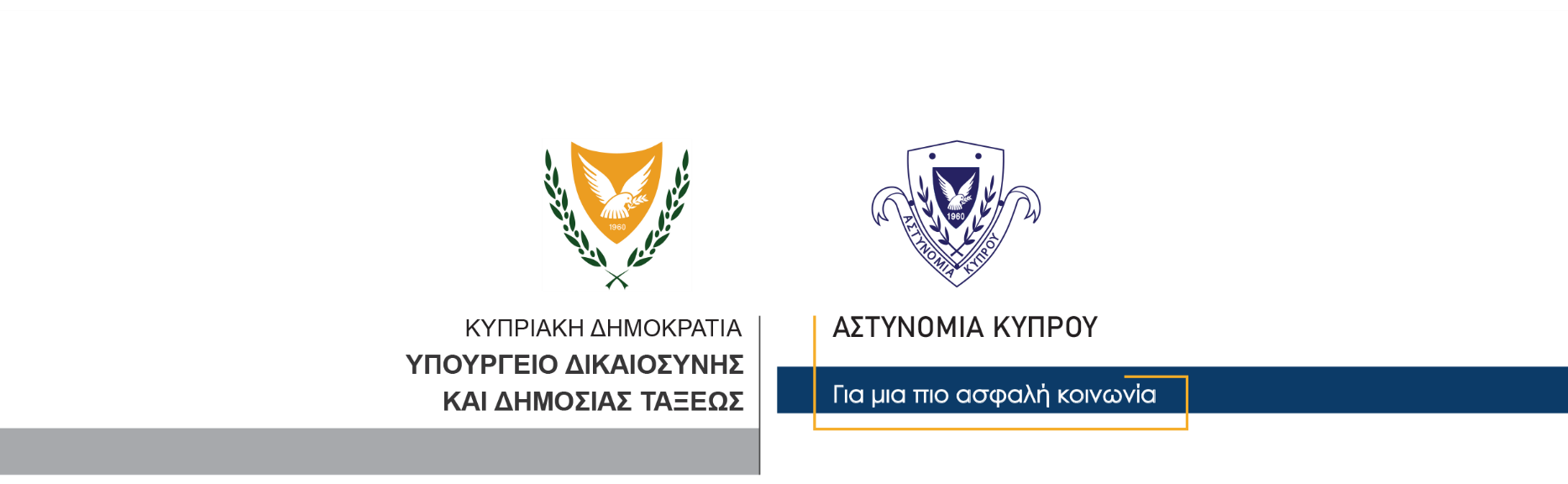 04 Δεκεμβρίου, 2021  Δελτίο Τύπου 3Απόπειρα καταστροφής περιουσίας με εκρηκτικές ύλες	Υπόθεση απόπειρας καταστροφής περιουσίας με εκρηκτικές ύλες, που διαπράχθηκε με τη ρίψη χειροβομβίδας σε κατοικία στην επαρχία Λευκωσίας, διερευνά η Αστυνομία.Συγκεκριμένα, γύρω στις 2.15 τα ξημερώματα σήμερα, σημειώθηκε έκρηξη εξωτερικά της κυρίας εισόδου κατοικίας στην επαρχία Λευκωσίας. Μέλη της Αστυνομίας, μεταξύ τους και μέλη του Κλάδου Πυροτεχνουργών, έσπευσαν στη σκηνή, όπου διαπιστώθηκε ότι ύποπτο πρόσωπο, που διακινείτο με μοτοσικλέτα, έριξε εξωτερικά της εισόδου της κατοικίας, μία χειροβομβίδα αμυντικού τύπου, που εξερράγη και προκάλεσε ζημιές στην πόρτα της εισόδου.	Τις εξετάσεις συνεχίζει ο ΤΑΕ Λευκωσίας.Κλάδος ΕπικοινωνίαςΥποδιεύθυνση Επικοινωνίας Δημοσίων Σχέσεων & Κοινωνικής Ευθύνης